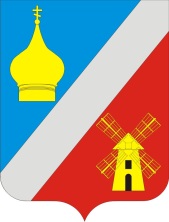 АДМИНИСТРАЦИЯФедоровского сельского поселенияНеклиновского района Ростовской областиРАСПОРЯЖЕНИЕ«03» апреля 2024 г.                                   № 29                                 с. ФедоровкаО внесении изменений в распоряжение № 112 от 26.12.2023г. «Обеспечение качественными коммунальными услугами населения и повышения уровня благоустройства территории Федоровского сельского поселения» на 2024 годВ соответствии с постановлениями Администрации Федоровского сельского поселения от 02.03.2018 № 32 «Об утверждении Порядка разработки, реализации и оценки эффективности муниципальных программ Федоровского сельского поселения» и от 27.08.2018 № 102 «Об утверждении Перечня муниципальных программ Федоровского сельского поселения», распоряжением Администрации Федоровского сельского поселения от 04.09.2013 №79 «Об утверждении Методических рекомендаций по разработке и реализации муниципальных программ Федоровского сельского поселения», решением Собрания депутатов Федоровского сельского поселения от 19.03.2024 года № 97 «О внесении изменений в Решение Собрания  депутатов Федоровского сельского поселения от 25.12.2023г. № 90 «О бюджете Федоровского сельского поселения Неклиновского района на 2024 год и на плановый период 2025 и 2026 годов»:1. Утвердить план реализации муниципальной программы Федоровского сельского поселения «Обеспечение качественными коммунальными услугами населения и повышения уровня благоустройства территории Федоровского сельского поселения» на 2023 год (далее – план реализации) согласно приложению к настоящему распоряжению.2. Настоящее распоряжение вступает в силу со дня его подписания.3. Контроль за исполнением настоящего распоряжения оставляю за собой.Глава АдминистрацииФедоровского сельского поселения			                              	Л.Н. ЖелезнякПриложение1к распоряжению  администрации Федоровского сельского поселенияот 03.04.2024г № 29 Планреализации муниципальной программы «Обеспечение качественными коммунальными услугами населения и повышение уровня благоустройства территории Федоровского сельского поселения» на 2024 год № п/пНаименование Ответственный 
 исполнитель, соисполнитель, участник(должность/ФИО) <1>Ожидаемый результат  (краткое описание)Срок    
реализации 
  (дата)Объем расходов на 2024 год (тыс.руб.) <2>Объем расходов на 2024 год (тыс.руб.) <2>Объем расходов на 2024 год (тыс.руб.) <2>Объем расходов на 2024 год (тыс.руб.) <2>Объем расходов на 2024 год (тыс.руб.) <2>№ п/пНаименование Ответственный 
 исполнитель, соисполнитель, участник(должность/ФИО) <1>Ожидаемый результат  (краткое описание)Срок    
реализации 
  (дата)всегообластной
   бюджетместный бюджетвнебюджетные
источники123456789Муниципальная программа «Обеспечение качественными коммунальными услугами населения и повышение уровня благоустройства территории Федоровского сельского поселения» 1 906,9-1 906,9-1Подпрограмма 1. «Создание условий для обеспечения качественными коммунальными услугами населения Федоровского сельского поселения»хх0,0-0,0-2Подпрограмма 2. «Развитие уровня благоустройства территории поселения»1 906,9-1 906,9-2.1Основное мероприятие 2.1.  Организация освещения улиц сельского поселенияГлава Администрации Федоровского сельского поселенияЖелезняк Л.Н.Повышение качества уличного освещения31.12.20241 068,7-1 068,7-2.2.Основное мероприятие 2.2. Озеленение территории поселенияГлава Администрации Федоровского сельского поселенияЖелезняк Л.Н.Поддержание многолетних насаждений в надлежащем состоянии. Высадка многолетних насаждений31.12.2024245,5-245,5-2.3.Основное мероприятие 2.3. Развитие и содержание мест захороненияГлава Администрации Федоровского сельского поселенияЖелезняк Л.Н.Улучшение благоустройства территорий кладбищ31.12.202480,0-80,0-2.4.Основное мероприятие 2.4. Организация прочих мероприятий по благоустройству территорииГлава Администрации Федоровского сельского поселенияЖелезняк Л.Н.Улучшение комплексного благоустройства территории31.12.2024512,7-512,7-Итого по муниципальной программе				1 906,9-1 906,9-